2.2 Number of teaching staff/ full time teachers year wise during the last five years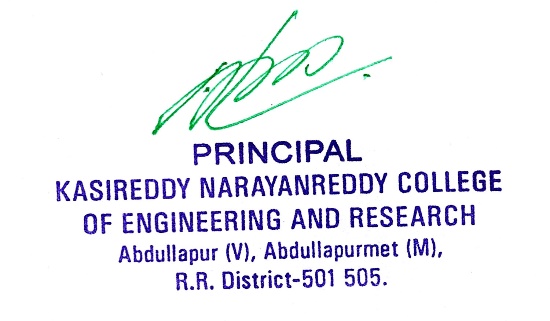 S.NOPARTICULARDOCUMENT1Number of teaching staff/ full time teachers 2021-22View Document2Number of teaching staff/ full time teachers 2020-21View Document3Number of teaching staff/ full time teachers 2019-20View Document4Number of teaching staff/ full time teachers 2018-19View Document5Number of teaching staff/ full time teachers 2017-18View Document